Выполнение плана мероприятий на 2012 годпо реализации отраслевого Соглашения между Министерством образования и науки Челябинской области и Челябинской областной организацией Профсоюза работников народного образования и науки РФ  Министр образования и науки                                                              Председатель Челябинской областнойЧелябинской области                                                                             организации профсоюза работников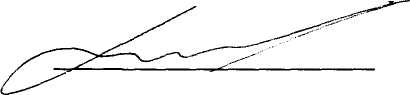 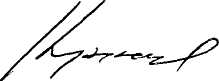 ______________________                                                                                              А.И. Кузнецов                                                                                                       Ю.В.Конников                 Пункт СоглашенияНаименование мероприятийВыполнение мероприятий1231.7Подготовить информацию о выполнении за 2011 г. отраслевого Соглашения между Министерством образования и науки Челябинской области и Челябинской областной организацией Профсоюза работников народного образования и науки РФ (далее - отраслевое Соглашение)Информация о выполнении за 2011 г. отраслевого Соглашения подготовлена, утверждена президиумом ОК профсоюза, направлена в ЦС Общероссийского Профсоюза образования и размещена на сайте Челябинской областной организации Профсоюза 10.3Рассмотреть итоги выполнения отраслевого Соглашения за 2011 г. на совместном заседании президиума Челябинской областной организации профсоюза работников народного образования и науки (далее – Профсоюз) и коллегии Министерства образования и науки Челябинской области (далее – Министерство)27.03.2012 г. на Коллегии Министерства с участием Профсоюза рассмотрен вопрос об итогах выполнения отраслевого Соглашения за 2011 г., принято постановление.  Подготовлен сборник «Меры социальной поддержки работников образования на региональном и муниципальном уровне» 10.3Направить информацию о выполнения отраслевого Соглашения за 2011 г.:-  органам местного самоуправления, осуществляющим управление в сфере образования, местным  организациям Профсоюза;-  руководителям учреждений образования и первичных организаций ПрофсоюзаИнформация о выполнении отраслевого Соглашения  в 2011 году, сборник «Меры социальной поддержки работников образования на региональном и муниципальном уровне» направлены органам местного самоуправления, осуществляющим управление в сфере образования, местным  организациям Профсоюза, руководителям и председателям первичных профсоюзных организаций образовательных учреждений 2.1.1Проводить взаимные консультации по реализации нормативных правовых актов, направленных на социальную защиту работников учреждений В течение года систематически проводятся взаимные консультации по вопросам  повышения заработной платы работникам образования, улучшения условий труда, охраны труда2.4.5Участие Профсоюза в аппаратных совещаниях Министерства, собеседованиях с руководителями муниципальных органов, осуществляющих управление в сфере  образования, в работе коллегий, совещаний, межведомственных комиссий. Участие Министерства в работе Президиумов Профсоюза, совещаний, комиссий и  других мероприятияхПредседатель Профсоюза Ю.В. Конников является членом коллегии Министерства, еженедельно принимает участие в работе аппаратных совещаний Министерства.Правовой инспектор труда участвует  в  собеседовании  Министерства  с руководителями муниципальных органов, осуществляющих управление в сфере  образования    (март, ноябрь 2012 года)в течение года состоялось  4 встречи Министра образования А.И. Кузнецова, с профсоюзным активом области   (председатели территориальных организаций, слушатели Школы молодого лидера, слет победителей и финалистов конкурсов профессионального мастерства, Пленум областного комитета профсоюза) по вопросам модернизации системы образования, повышения заработной платы. Специалист по охране труда Министерства образования Пичугина С.С. принимала участие в работе президиума по итогам собеседования с педагогическими колледжами  по вопросам охраны труда.2.2.2Провести заседание областной отраслевой комиссии по регулированию социально-трудовых отношений:«О практике работы территориальных отраслевых комиссий по регулированию социально-трудовых отношений по организации контроля за выполнением отраслевых соглашений между Управлениями образования и районными профсоюзными организациями   Варненского и Каслинского  муниципальных районов»6 декабря 2012 года - выездное расширенное  заседание отраслевой комиссии по регулированию социально- трудовых отношений с повесткой «О состоянии и мерах по повышению эффективности социального партнерства в сфере образования Варненского  муниципального  района».  Участие в заседании председателей первичных профсоюзных организаций и руководителей образовательных учреждений района Варненского муниципального района, руководителей органов местного самоуправления, осуществляющих управление в сфере образования, председателей территориальных  организаций Профсоюза Карталинского, Уйского, Пластовского, Троицкого, Чесменского районов, г. Троицка2.5.4.Принимать активное участие в работе постоянно действующей областной комиссии по вопросам социально-экономического развития Челябинской областив течение года  заседаний комиссии по вопросам социально-экономического развития Челябинской области не проводилось7.17.2.47.3.2Создать областной  координационный Совет по охране труда, организовать его работуВ январе 2012 года создана областная  координационная комиссия по охране труда. Комиссия осуществляет свою деятельность в соответствии с Положением и регламентом работы. Проведено 3 заседания Комиссии, в том числе: по организации  документарной проверки и собеседования по вопросам охраны труда с педагогическими колледжами   Челябинской области, о создании служб охраны труда в образовательных учреждениях 7.17.3.27.6.1Провести онлайн-конференции  по соблюдению трудового законодательства Российской Федерации по охране труда в образовательных учреждениях (в рамках проведения Всемирного Дня охраны труда) 28 апреля в день Всемирного Дня Охраны Труда по инициативе Профсоюза совместно с Министерством в режиме он-лайн проведена  видеоконференция. В работе конференции приняли участие руководители и специалисты по охране труда муниципальных органов управления образования, руководители и специалисты по охране труда образовательных учреждений, председатели районных организаций Профсоюза, профсоюзные инспекторы по охране труда г. Челябинска, а также представители Государственной инспекции труда, Управления Роспотребнадзора,  Министерства Здравоохранения и Федерации Профсоюзов Челябинской области.  Более 700 человек участвовали в работе конференции, находясь в студиях ММЦ своих муниципалитетов. На конференции обсуждались вопросы по различным направлениям общественного контроля охраны труда, а также реализации в образовательной системе области Приказа Министерства Здравоохранения и социального развития от 12.04.2011 года № 302 (о новом порядке проведения медицинских осмотров)2.1.77.2.1Подготовить предложения в проект закона Челябинской области об областном бюджете  на 2013 год и плановый период 2014-2015 годы, предусмотренные п.2.1.7, п.7.2.1 отраслевого СоглашенияПредложения в проект закона Челябинской области об областном бюджете  на 2013 год и плановый период 2014-2015 годы  направлены в адрес  Губернатора Челябинской области М.В. Юревича и Председателя Законодательного Собрания Челябинской области В.В. Мякуша2.5.75.5.1Обеспечить проведение мониторинга эффективности новой системы оплаты труда в образовательных учреждениях областиВ результате проведения мероприятий по повышению заработной платы увеличились базовые ставки (оклады) в большинстве муниципальных образований. В настоящее время их размер составляет от  4,8 до 7,5 тыс. рублей. Совместная проверка соблюдения муниципальными органами управления образованием и территориальными организациями Профсоюза, руководителями образовательных учреждений норм трудового права,  социальных гарантий работников позволила избежать ряда ошибок при начислении увеличенной заработной платы, предусмотренной решением Правительства Челябинской области. 2.5.3Провести профсоюзный контроль по соблюдению трудового законодательства в образовательных учреждениях В-Уфалейского, Уйского,  Кизильского, Октябрьского, Чебаркульского районов,                 г. ЧебаркуляПрофсоюзный контроль проведен в образовательных учреждениях В-Уфалейского, Уйского,  Кизильского, Октябрьского районов, г. Чебаркуля. Проведено 8 семинаров по вопросам соблюдения трудового законодательства и профсоюзного контроля, в работе которых приняло участие более 500 председателей районных, городских и первичных профсоюзных организаций7.3.27.3.8Провести проверку состояния охраны труда и техники безопасности в учреждениях образования: Аргаяшского, Карталинского, Еманжелинского,  Троицкого, Ашинского, Еткульского, Нязепетровского, районов; г. Магнитогорска,  Южноуральска, Карабаша, Ленинского и Центрального районов г. ЧелябинскаПроведены комплексные проверки по вопросам охраны труда в образовательных учреждениях Аргаяшского, Карталинского, Еманжелинского, Троицкого, Ашинского, Еткульского, Нязепетровского, районов г. Магнитогорска,  Карабаша, Ленинского и Центрального районов г. Челябинска. Проверено 52 образовательных учреждения, выписано 23 представления руководителям об устранении выявленных нарушений охраны труда . 85% нарушений устранено.2.5.2Изучить практику работы и оказать практическую помощь по заключению и реализации отраслевых соглашений и коллективно-договорному регулированию трудовых отношений Изучена практика и оказана методическая помощь по заключению и реализации отраслевых соглашений и коллективых договоров в  Варненском, Кунашакском, Троицком,  Саткинском районах, Троицком городском округе2.2.12.5.12Обеспечить проведение мониторинга эффективности соглашений и коллективных договоров, создание банка положительных достижений на всех  уровнях социального партнерстваМониторинг эффективности соглашений и коллективных договоров проводится  в соответствии с Постановлением Президиума  областной организации Профсоюза от 23 мая 2012 года    № 14 «О проведении мониторинга эффективности действия коллективных договоров». Итоги мониторинга будут подведены до 20.12.2012 г. 2.5.5Провести: - областной фестиваль художественного самодеятельного творчества среди работников образования и науки, посвященного 95-летию со дня образования областной организации Профсоюза работников народного образования и науки;- юбилейный областной поэтический конкурс, посвященный 75-летию со дня рождения поэта-учителя     А. Горской;- поэтическую  гостиную  «Струны души»  для работников образования  и науки- Областной фестиваль  художественного самодеятельного творчества среди работников образования, посвященный 95-летию Профсоюза, проводился в 6 округах области с февраля по апрель 2012 года. В фестивале приняли участие 13 тысяч работников образования. Заключительный гала концерт  проведен на слете первичных профсоюзных организаций - IV областной литературно-художественный  конкурс, проводился с июля по сентябрь текущего года. В конкурсную комиссию было представлено 135 творческих работ от 33 авторов из 15 муниципальных образований Челябинской области. 30 октября 2012 года на  областном поэтическом вечере,  посвященном 75 - летию со дня рождения поэта-учителя       А.Б. Горской в ДПШ им. Н.К. Крупской, состоялось награждение победителей  учителей-поэтов  литературно-художественного конкурса. На вечере с приветственным словом выступила заместитель министра образования            Е.А. Коузова.2.5.5Провести областные соревнования среди работников образования: - по зимнему многоборью - по волейболу- по шахматам и шашкам- областной конкурс публикаций журналистов в муниципальных средствах массовой информации 17-19 февраля 2912 года  -  областные соревнования по зимнему многоборью. Соревнования проходили по  4 группам: муниципальные и городские команды, вузы и ссузы. Всего 33 команды в количестве  260 человек .В течение сентября и октября 2012 года в Троицке, Южноуральске, Каслях, Миассе, Магнитогорске и Челябинске  окружные этапы соревнований по волейболу. 9-10 ноября  - финальные игры по 4 группам. Команды-победительницы награждены кубками и памятными призами.Соревнования по шашкам и шахматам пройдут 21-23 декабря текущего года. В соревнованиях примут участие 40 команд из 30 муниципальных образований области.Областной конкурс публикаций журналистов в муниципальных средствах массовой информации проводится в соответствии с Положением, утвержденным совместным решением Министерства и Профсоюза. В настоящее  время в конкурсную комиссию поступают  конкурсные материалы от журналистов СМИ. Итоги Конкурса будут подведены 15 декабря 2012 года6.2.32.4.27.2.57.3.4Продолжить обучение руководителей учреждений образования и первичных организаций Профсоюза по вопросам трудового законодательства, оплаты, охраны труда работников муниципальных образовательных учреждений В течение 2012 года проведены два зональных семинара для руководителей и профсоюзного актива образовательных учреждений  в г. Южноуральске и Варненском муниципальном районе, в которых приняли участие более 150 человек из 11территорий.6.2.46.3.6Провести III областной слет победителей и финалистов конкурсов профессионального мастерства с участием регионов Уральского Федерального округаIII областной слет победителей и финалистов конкурсов профессионального мастерства состоялся 24 - 27 августа 2012 года на базе МУП «Санаторий «Дальняя дача»  г. Кыштыма Челябинской области.  В слете приняли участие 160 победителей и финалистов профессиональных конкурсов из образовательных учреждений Челябинской, Ростовской, Курганской, Свердловской, Московской, Ульяновской, Тюменской областей, Ханты-Мансийского и Ямало-Ненецкого автономных округов. Впервые приняли  участие в слете победители и финалисты конкурса «Педагог года в дошкольном образовании».  В рамках Слета прошли  встречи с представителями Законодательного Собрания Челябинской области, Общественной палаты Челябинской области, Министерства образования и науки Челябинской области, областного комитета профсоюза работников народного образования и науки, журналистами.2.5.132.5.132.5.14Принять участие в областном конкурсе «Коллективный договор – основа защиты социально-трудовых прав работников»Провести:-  конкурс «Лучший социальный партнер»;- I областной слет руководителей первичных профсоюзных организаций образовательных учреждений «Профсоюзы: защита, инициатива, творчество»В областном конкурсе «Коллективный договор – основа защиты социально-трудовых прав работников», объявленном Губернатором Челябинской области, приняли участие            23 образовательных учреждения, 9 из них стали победителями. В конкурсе «Лучший социальный партнер» приняли участие 21 образовательное учреждение из 15 муниципальных образований. Победители конкурсов награждены экскурсионной поездкой в г. Сысерть Свердловской области, организованной Профсоюзом.Первый слет руководителей первичных профсоюзных организаций «Профсоюзы: защита, инициатива, творчество», посвященный 95-летию профсоюза работников образования, состоялся 20 апреля  текущего года. На Слете присутствовало около 500 делегатов и гостей. Дипломами и грамотами награждены лучшие председатели первичных организаций. К слету изготовлен нагрудный профсоюзный Знак «За заслуги», учрежденный президиумом Челябинской областной организацией Профсоюза. Знаком награждено 30 председателей первичных и территориальных организаций Профсоюза, руководителей органов местного самоуправления, осуществляющих управление в сфере образования, Среди Почетных гостей Слета -  заместитель председателя Законодательного собрания Челябинской области                     А. Л. Журавлев, заместитель министра образования и науки Челябинской области Е. А. Коузова, председатель Общественной палаты Челябинской области  В. Н.Скворцов7.3.47.3.17.2.57.3.2Провести:- обучающие семинары по охране труда для общественных инспекторов труда Профсоюза на базе УМЦ Федерации Профсоюзов Челябинской области;- областной конкурс на звание «Лучший внештатный технический инспектор труда 2011 года»;- областной семинар - совещание по вопросам охраны труда; -тематические проверки соблюдения законодательства по охране труда в образовательных учреждениях областиПроведено 8 обучающих семинаров на базе УМЦ Федерации Профсоюзов Челябинской области для руководителей,  специалистов и уполномоченных по охране труда образовательных учреждений Челябинской  области. Обучение прошли 435 человек из Нязепетровского, Уйского, Карталинского муниципальных районов, Миасского,  Карабашского и Чебаркульского  городских округов, Советского и Центрального районов г. Челябинска.В I квартале 2012 года подведены итоги областного конкурса на звание «Лучший внештатный технический инспектор труда 2011 года». По решению президиума областного комитета  профсоюза лучшим внештатным техническим инспектором труда Челябинской области признана Волчкова Н.Н., специалист управления по делам образования Троицкого муниципального района.Ежегодный областной семинар-совещание внештатных технических инспекторов труда прошел в ноябре 2012 года в г. Челябинске и с. Клястицкое Троицкого муниципального района. В семинаре приняли участие более 40 технических инспекторов труда.57 образовательных учреждений Челябинской области приняли участие во Всероссийской тематической  проверке  по теме:  «Соблюдение трудового законодательства по вопросам предоставления гарантий и компенсаций работникам образовательных учреждений, занятых на тяжелых работах, работах с вредными и опасными условиями труда, а также реализация их права на предварительные и периодические медицинские осмотры (обследования) в 2012 году»7.3.9Принять участие в работе муниципальных комиссий по приемке образовательных учреждений к новому учебному годуПредседатели  и внештатные технические инспекторы труда территориальных  организаций профсоюза принимают участие  в работе муниципальных комиссий по приемке образовательных учреждений к новому учебному году. Уполномоченные по охране труда первичных профсоюзных организаций участвуют в работе совместных комиссий образовательных учреждений по приемке кабинетов повышенной опасности на этапе подготовки образовательного учреждения  к  сдаче муниципальной комиссии. 8.2.4Осуществлять взаимодействие с пенсионными фондами по стимулированию интереса работников образовательных учреждений к формированию пенсионных накоплений Профсоюз взаимодействует с отраслевым пенсионным фондом «Образование и наука». Проводит информационно-разъяснительную работу по вступлению работников образования в отраслевой пенсионный фонд «Образование и наука». Проведено 18 встреч  на территориальном уровне, заключено около 200 договоров о вступлении в фонд.